Інсценівка «Казка про трьох поросят на сучасний лад»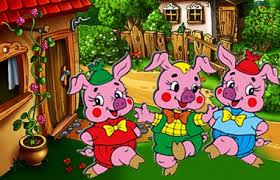 Новорічна інсценівка 5 класу  - 2014. Підготувала класний керівник С.М.ПопельДіючі особи: Ніф-Ніф, Наф-Наф, Нуф-Нуф, Вовк-мілиціонер, Їжак- розумник, 3 Зайчата-хлоп’ята, 2 Лисички-сестрички, 2 ведучих, мудра Сова

Музичне оформлення (песни со словами) :
м/ф «Приключения капитана Врунгеля» песня «Мы бандито»
м/ф «Бременские музыканты» песня «Говорят, мы – бяки-буки…»,

к/ф «Следствие ведут знатоки» песня «Если кто-то кое-где у нас порой…» к/ф «Бригада» саундтрек или к/ф «Бумер» саундтрек
Казка про трьох поросят на сучасний лад.
Сцена 1-а

1-й Ведучий

Якось в деякому царстві,
В тридевятім государстві
Жили-були поросята,
Хуліганили хлоп’ята.

(Вихід поросят под пісню «Мы бандито…» из м/ф «Приключения капитана Врунгеля»)

2-й Ведучий

Ось до школи йдуть вони,
Аж трясуться паркани:
Ось Ніф-Ніф квітки зірвав,
Потім взяв їх й ротоптав,
Ось Наф-Наф хлоп’ятам-зайцям
Щигликів навішав пальцем,
А Нуф-Нуф лисиць-сестричок
Довго смикав за косички.

(Поросята ілюструють слова ведучих діями)

Далі хрюкати почали,
Й пісню свою заспівали.

(Песня Атаманши из м/ф «Бременские музыканты»)Сцена 2-аПотім в клас вони прийшлиДо учительки Сови.СОваЯк за стіл сідаєте,
Правила згадайте.
А як все згадаєте —
Їсти починайте.Миють руки перед тим,
Як за стіл сідати.
Знають їсти що і чим,
Вміють помовчати.Після себе  стіл завждиЧисто слід прибрати,В кошик винести сміття,А не розкидати!      Як заходить вчитель в клас –Замовкають всі в цей час.Якщо хочеш добре вчитись –Треба слухати й дивитись!      Треба думати, читати,Вдома в зошитах писати.Все виконувати вчасно –Тоді  все в вас буде класно!Сцена 3-я.

1-й Ведучий

Років декілька підряд
В усіх голови болять!
Від таких ось  поросят
Звірі стогнуть, голосять:

Зайчики- хлоп’ята:

Поможіть нам, ради Бога!
Жити не можем так убого.

Лисички-сестрички:

Нема спокою ніколи
В нашім класі, в нашій школі.

Зайчики- хлоп’ята:

Ми замучились від свинства!
Доки всім терпіть безчинства?


Сцена 4-а.

2-й Ведучий:

Раптом, звідки не візьмисьКрадеться їжак, мов рись.Всім домомагати рад:Повна голова порад! 
Їжак: 

Долетів до мене  слух,
Що не стерпите ви мук,
Що три брата вас дістали,
Жити нікому  не дали.
Я пораду, звірям, дам:
Вам вони не по зубах.Наглячки вони крутенькі,Всі зухвалі, хоч й маленькі!Ситі, вдягнені по моді,Кожний день живуть на шкоді.Із мобілками гуляють,Ні на кого не зважають!Доброта і послух – НІ!Не підходить це свині.Ось моя вам скоромовка:Ви хутчіш покличте Вовка -Добрий він міліціонер,Дасть науку їм тепер!


1-й Ведучий:

Звірі трохи помовчали
Потім дружно  закричали:

Зайці, Лисички:

Дядьку Вовче, йдіть сюди!Нас врятуйте від біди!
Сцена 5-а.

2-й Ведучий:

І на дружній їхній крик
Вовк з’явився, ніби штик.

(Вихід Вовка під пісню из к/ф «Следствие ведут знатоки» «Если кто-то кое-где у нас порой мирно жить не может…»)

Вовк-міліціонер:

Хто не вміє мирно жити –Голови вам не зносити!
Навіть хай  сама Бригада
Зробить тут мені засаду!
Ну ж бо, де ви, поросята?!
Ви покличте їх, звірята!

(Вихід на сцену поросят під пісню из к/ф «Бригада»)

Ніф-Ніф: Хто нас кликав?

Нуф-Нуф: Кому не спиться?

Наф-Наф: Щиглів кому захотілося?

Вовк-міліціонер:
Кликав вас я – сторож порядку.
Це така у вас Бригадка?!
Хуліганите, хамите?
Й відео про це знімаєте?
Як візьму вас під арешт,
Надоїсть усе це врешт.
Це ж потрібно  - на весь лісТакі свині завелись!Ну ж бо, вийдіть наперед!Свинський  бачу я портрет:Язички  у вас довгенькі, На непослух ви швиденькі, Хитрі, наче лис Микита!Справді важко з вами жити!Щоб в тюрму вам не попасти,Треба свинству край покласти,Обіцяйте чергувати,І на партах не писати, На уроках будьте чемні,Всім кажіть слова приємні!І звірят не ображайте,Старших себе поважайте!А не то – вас заберу від дітей,І в хліві вас замкну між свиней!

Ніф-Ніф: Ой, пробачте нас і простіть!.

Нуф-Нуф: На уроках вже не будемо шуміть!.

Наф-Наф:

Не будемо нікого ображати.Ні ламати все підряд, ні хитрувати! 

Вовк-міліціонер:З вас не спущу я очей –Під контролем ви – ОК!


Сцена 6-а.

1-й Ведучий:
Казку ми вам показали,Може, в ній когось впізнали?Може, хтось себе впізнає,Може, й в нас таке буває?


2-й Ведучий:
Свинок є таких доволіВ якімсь класі, в якійсь школі.В казці добрий був урок:Щоб не було в нас свинок!